STATION AVE ELEMENTARY DECEMBER MENU                   MONDAY			    TUESDAY			  WEDNESDAY			   THURSDAY			        FRIDAYTHIS INSTITUTION IS AN EQUAL OPPORTUNITY PROVIDER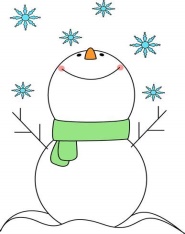 1CHEESE PIZZAFLUFF SANDWICHServed w/ Baked ChipsBean Salad, Fruit, DESSERT DAY4CHICKEN TENDERSORGRILLED CHEESE SANDWICHServed w/ Mashed PotatoesCorn, Fruit5TACOORCHICKEN PATTYServed w/ RiceBroccoli, Fruit6PASTA W/ MEATBALLSORPLAIN PASTA W/ BUTTERServed w/ Garlic BreadCaesar Salad, Fruit6PASTA W/ MEATBALLSORPLAIN PASTA W/ BUTTERServed w/ Garlic BreadCaesar Salad, Fruit7HOT DOGSORCHEESEBURGERSServed w/ Oven Fries Carrots, Fruit8CHEESE PIZZAFLUFF SANDWICHServed w/ Baked ChipsBean Salad, Fruit, DESSERT DAY11 CHICKEN NUGGETSORBBQ RIB SANDWICHServed w/ Mashed PotatoesCorn, Fruit12QUESADILLAORCHICKEN PATTYServed w/ RiceBroccoli, Fruit13MAC & CHEESEORPLAIN PASTA W/ BUTTERServed w/ Garlic BreadCaesar Salad, Fruit13MAC & CHEESEORPLAIN PASTA W/ BUTTERServed w/ Garlic BreadCaesar Salad, Fruit14FRIED CHICKEN ORHOT DOGSServed w/ Oven Fries Carrots, Fruit15CHEESE PIZZAFLUFF SANDWICHServed w/ Baked ChipsBean Salad, Fruit, DESSERT DAY18CHICKEN TENDERSORGRILLED CHEESEServed w/ Oven FriesCorn, Fruit19TACOSORPIZZA CRUNCHERSServed w/ RiceCarrots, Fruit20STUFFED SHELLSORPLAIN PASTA W/ BUTTERServed w/ Garlic BreadCaesar Salad, Fruit20STUFFED SHELLSORPLAIN PASTA W/ BUTTERServed w/ Garlic BreadCaesar Salad, Fruit21ROASTED CHICKEN ORMEATLOAFServed w/ Mashed Potatoes Carrots, Fruit22CHEESE PIZZAFLUFF SANDWICHServed w/ Baked ChipsBean Salad, Fruit, DESSERT DAY25ENJOY	26YOUR27WINTER27WINTER28VACATION29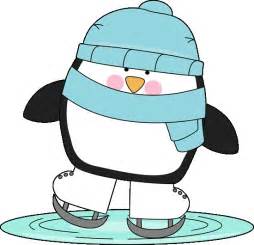 FRESH FRUIT & VEGGIE BAROffered  daily to those eating school lunchFRESH FRUIT & VEGGIE BAROffered  daily to those eating school lunchFRESH FRUIT & VEGGIE BAROffered  daily to those eating school lunchSERVED DAILYSUNBUTTER & JELLY SANDWICH, ASSORTED SANDWICHES, ASSORTED SALADS, FRUIT AND GRANOLA YOGURT PARFAITSFRESH FRUITS & VEGETABLES 1% AND SKIM MILKSSERVED DAILYSUNBUTTER & JELLY SANDWICH, ASSORTED SANDWICHES, ASSORTED SALADS, FRUIT AND GRANOLA YOGURT PARFAITSFRESH FRUITS & VEGETABLES 1% AND SKIM MILKSSERVED DAILYSUNBUTTER & JELLY SANDWICH, ASSORTED SANDWICHES, ASSORTED SALADS, FRUIT AND GRANOLA YOGURT PARFAITSFRESH FRUITS & VEGETABLES 1% AND SKIM MILKSALL STUDENTS WILL RECEIVE FREEBREAKFAST & LUNCHALL STUDENTS WILL RECEIVE FREEBREAKFAST & LUNCHALL STUDENTS WILL RECEIVE FREEBREAKFAST & LUNCH*This menu is subject to change*This menu is subject to change*This menu is subject to change